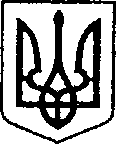 УКРАЇНАЧЕРНІГІВСЬКА ОБЛАСТЬН І Ж И Н С Ь К А    М І С Ь К А    Р А Д А29 сесія VIII скликанняР І Ш Е Н Н Явід 28.03.2023 р.		м. Ніжин	                             № 65-29/2023Відповідно до ст.25, 26, 42, 59, 73 Закону України «Про місцеве самоврядування в Україні», Закону України «Про розвиток та державну підтримку малого і середнього підприємництва в Україні», Регламенту Ніжинської міської ради Чернігівської області VІІI скликання, затвердженого рішенням Ніжинської міської ради Чернігівської області від 27 листопада 2020 року № 3-2/2020 (зі змінами), положення про Раду підприємців при Ніжинській міській раді затвердженого рішенням Ніжинської міської ради Чернігівської області від 23 листопада 2021 року №9-16/2021 (зі змінами), міська рада вирішила:1. Внести зміни до п.1 рішення Ніжинської міської ради від 09.02.2023р. № 7-28/2023 «Про затвердження персонального складу Ради підприємців при Ніжинській міській раді» та доповнити його підпунктом 1.28 наступного змісту:«1.28. Воробйов Андрій Леонідович – представник Товариства з обмеженою відповідальністю «Архітектурна співавторська проектна організація «АСПО».2.  Координацію виконання даного рішення покласти на секретаря Ніжинської міської ради Хоменка Ю.Ю.3. Відділу економіки та інвестиційної діяльності забезпечити оприлюднення даного рішення на офіційному сайті Ніжинської міської ради протягом п’яти робочих днів з дня його прийняття.4. Контроль за виконанням даного рішення покласти на постійну комісію міської ради з питань соціально-економічного розвитку, підприємництва, інвестиційної діяльності, бюджету та фінансів (голова комісії - Мамедов В.Х.)Міський голова                                                              Олександр КОДОЛАВізують:Начальник відділу економіки та інвестиційної діяльності                                                Тетяна ГАВРИШПерший  заступник міського головиз питань діяльності виконавчих органів  ради							  Федір ВОВЧЕНКОСекретар Ніжинської міської ради				   Юрій ХОМЕНКОНачальник відділу юридично-кадрового забезпечення апарату виконавчого комітету Ніжинськоїміської ради							    В’ячеслав ЛЕГАГолова постійної комісії міської ради з питань соціально-економічного розвитку, підприємництва, інвестиційної діяльності, бюджету та фінансів		                  Володимир МАМЕДОВГолова постійної комісії міської ради зпитань регламенту, законності, охорони прав і  свобод громадян,запобігання корупції, адміністративно-територіального устрою, депутатської діяльності та етики						    Валерій САЛОГУБПОЯСНЮВАЛЬНА ЗАПИСКАдо проекту рішення «Про внесення змін до п.1 рішення Ніжинської міської ради від 09.02.2023р. № 7-28/2023 «Про затвердження персонального складу Ради підприємців при Ніжинській міській раді»»Проект рішення « Про внесення змін до п.1 рішення Ніжинської міської ради від 09.02.2023р. № 7-28/2023 «Про затвердження персонального складу Ради підприємців при Ніжинській міській раді»»Передбачає внесення змін до персонального складу Ради підприємців при Ніжинській міській раді, зарахувати до складу Ради підприємців Воробйова Андрія Леонідовича, представника Товариства з обмеженою відповідальністю «Архітектурна співавторська проектна організація «АСПО».Підстава – заява від Воробйова Андрія Леонідовича та  Положення про Раду підприємців при Ніжинській міській раді затверджене рішенням Ніжинської міської ради Чернігівської області VІІІ скликання від 23 листопада 2021 року №9-16/2021 (зі зімінами).Проект розроблений відповідно до Закону України «Про місцеве самоврядування в Україні», Закону України «Про розвиток та державну підтримку малого і середнього підприємництва в Україні», Положення про Раду підприємців при Ніжинській міській раді затвердженого рішенням Ніжинської міської ради Чернігівської області VІІІ скликання від 23 листопада 2021 року №9-16/202 (зі зімінами).Прийняття проекту рішення дозволить внести зміни до персонального складу Ради підприємців при Ніжинській міській раді.Відповідальний за підготовку проекту рішення – головний спеціаліст сектора розвитку підприємництва, споживчого ринку та захисту прав споживачів відділу економіки та інвестиційної діяльності виконавчого комітету Ніжинської міської ради - Світлова Марина Юріївна.Начальник відділу економіки та інвестиційної діяльності                                                         Тетяна ГАВРИШПро внесення змін до п.1 рішення Ніжинської міської ради від 09.02.2023р. №7-28/2023 «Про затвердження персонального складу Ради підприємців при Ніжинській міській раді»